Konkurs dla klas I-III – „Mój własny Nobelek”.Nasi Polscy Nobliści otrzymali swoje nagrody Nobla, zachęcamy wszystkie dzieci do zaprojektowania swojej Nagrody Nobla i wykonania jej dowolną techniką. Nagrody Nobla wykonane przez dzieci mogą mieć dowolny kształt, format czy wielkość. Mogą być namalowane, narysowane, przestrzenne, duże czy małe.Regulamin konkursu:1. Konkurs jest przeznaczony dla uczniów klas I-III.2. Czas trwania konkursu: 9.02.2021 r. – 24.02.2021 r.3. Zadaniem uczestników konkursu jest samodzielne  wykonanie dowolną techniką pracy:                                                            „Mój własny Nobelek”Wykonaną  pracę  należy dostarczyć do wychowawcy  DO DNIA 24.02.2021 r.5. Wyróżnione prace zostaną nagrodzone,  a wszyscy  uczestnicy konkursu otrzymają dyplomy. 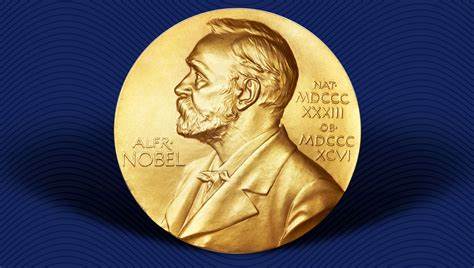 